Supplementary MaterialFigure S1. Distribution of the ADHD outcome scales in ABCD (CBCL) and GUI (SDQ) colored by group (low= below 50th percentile; moderate= 50th-79th percentile; high=80th-89th percentile; very high= 90th percentile +).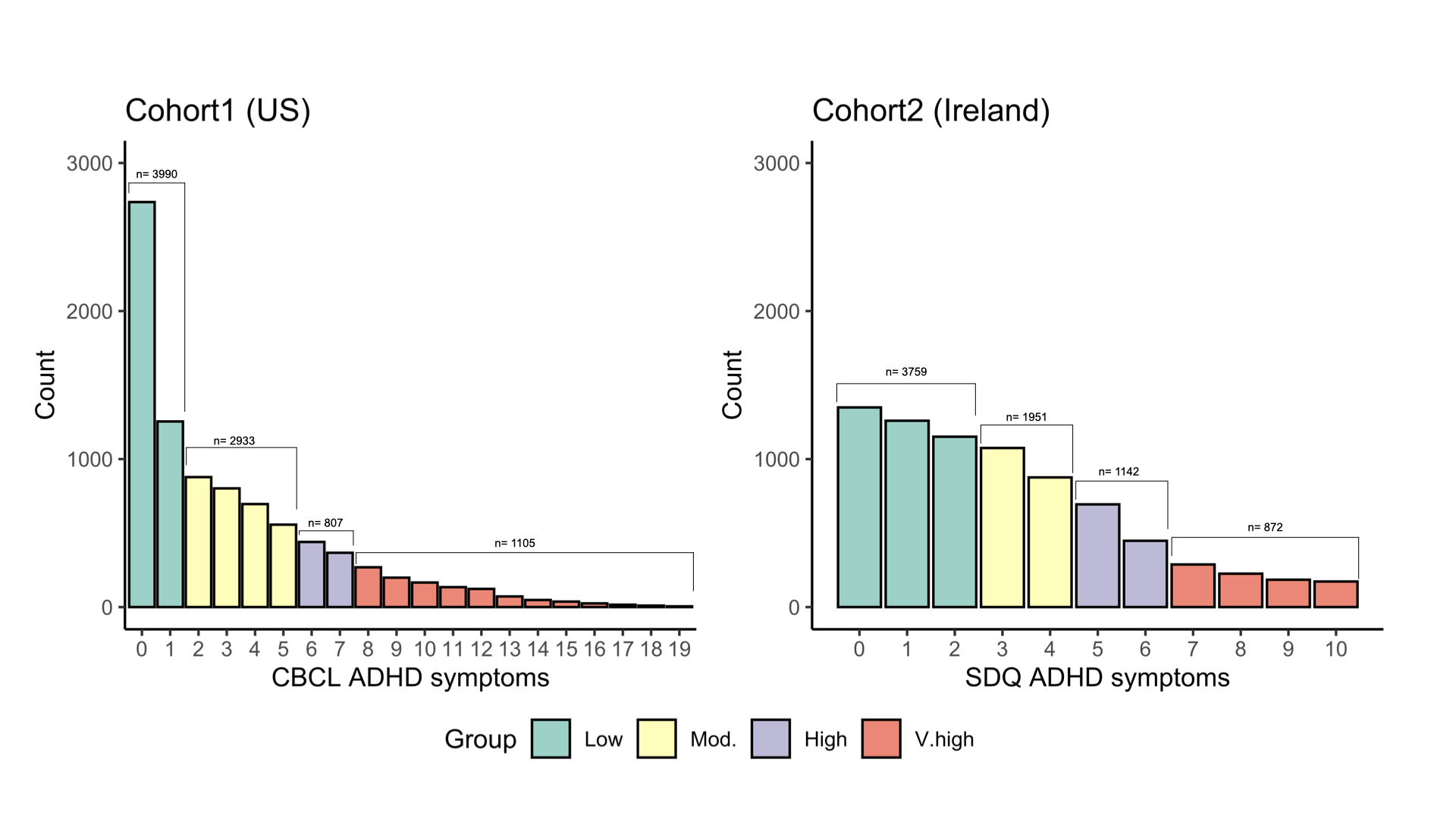 Table S1. Constituent items in each outcome scale.Figure S2. Pearson’s correlation heat-map for variables included in ABCD (US) analysis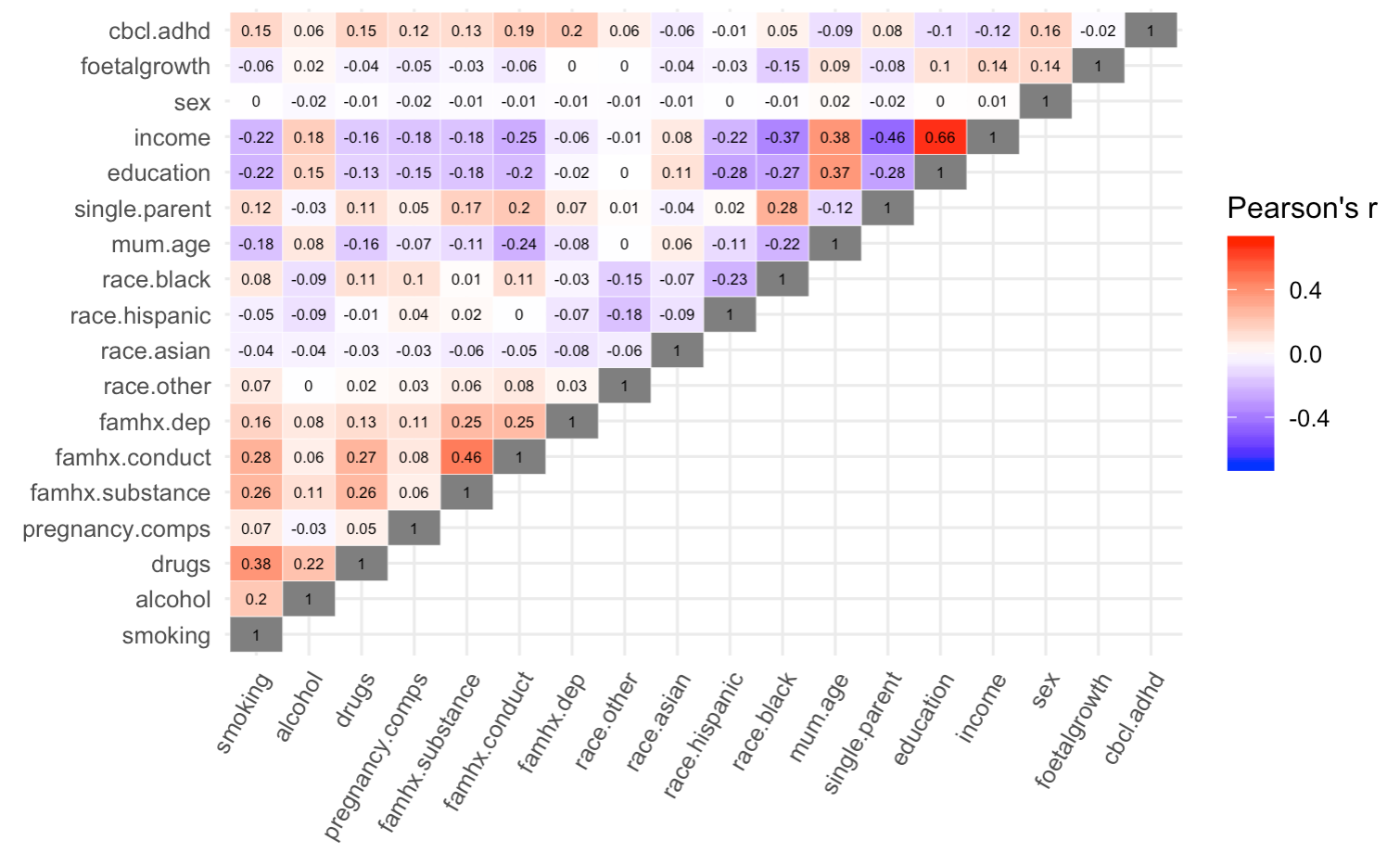 Figure S3. Pearson’s correlation heat-map for variables included in GUI (Ireland) analysis. 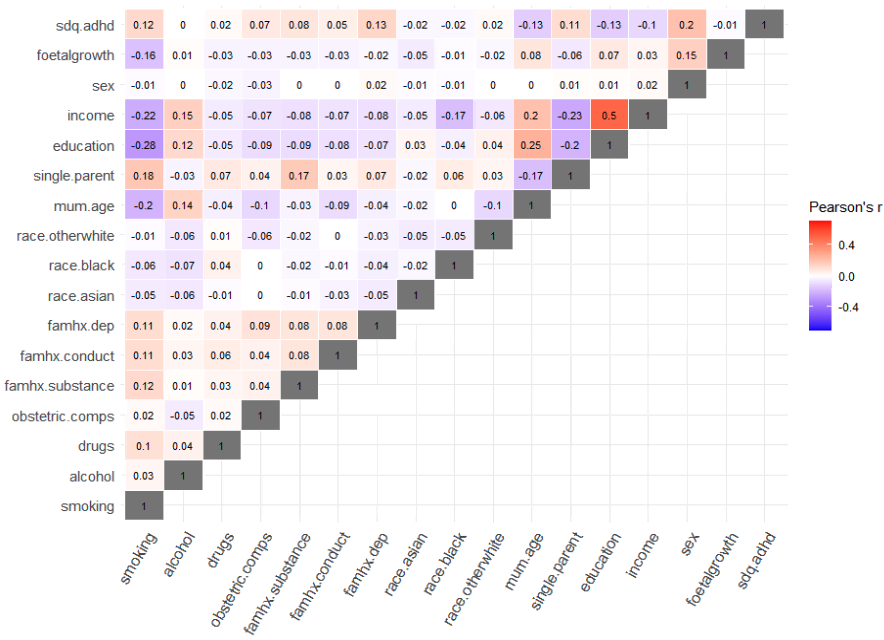 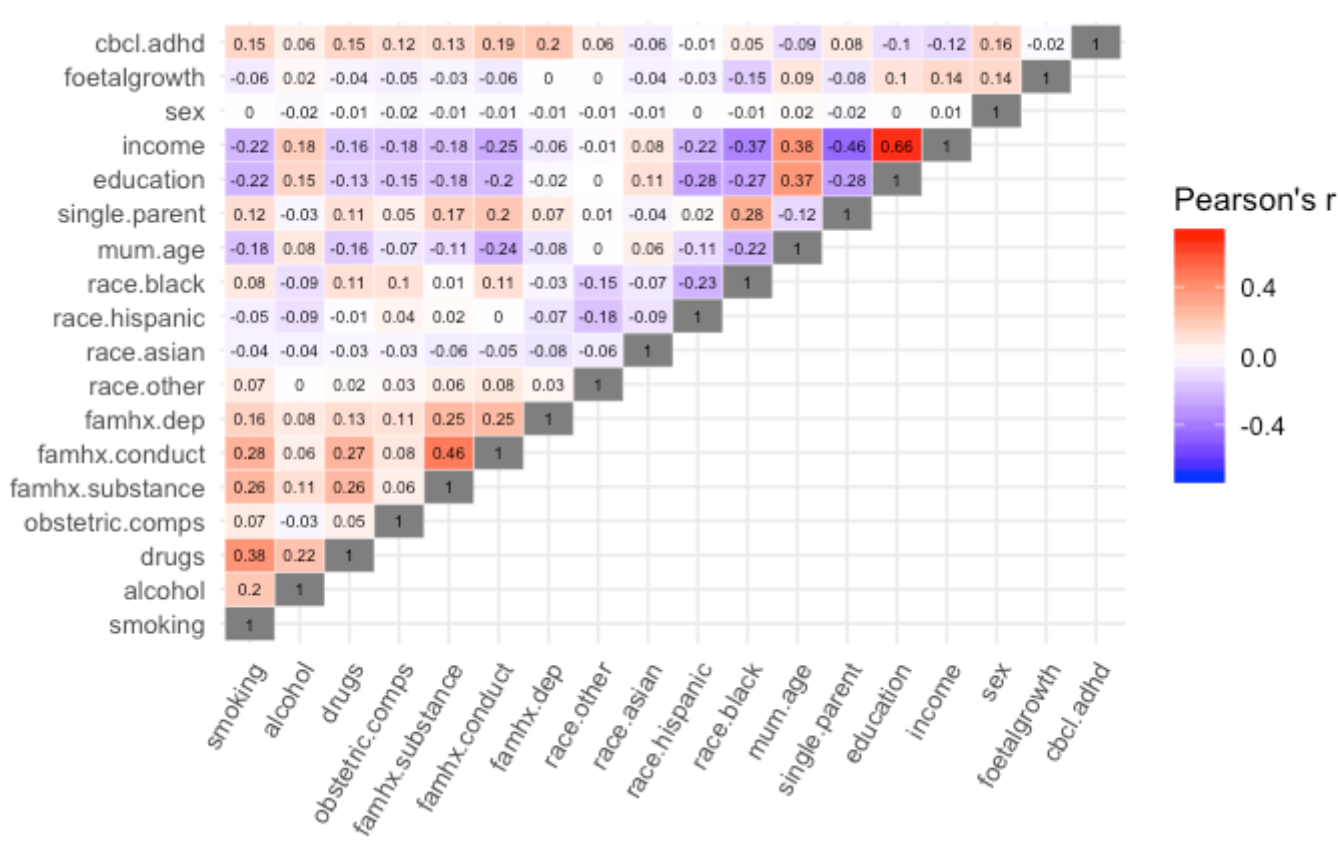 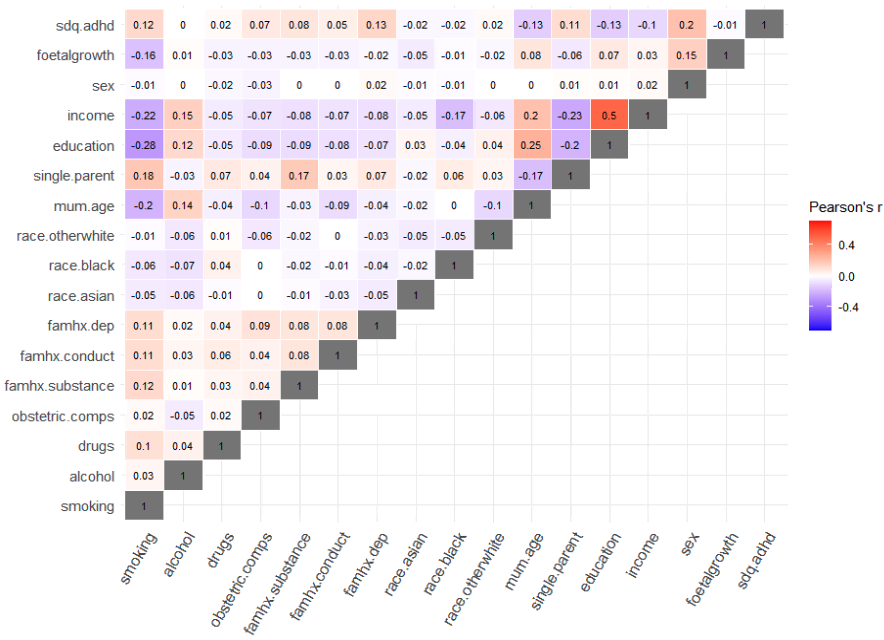 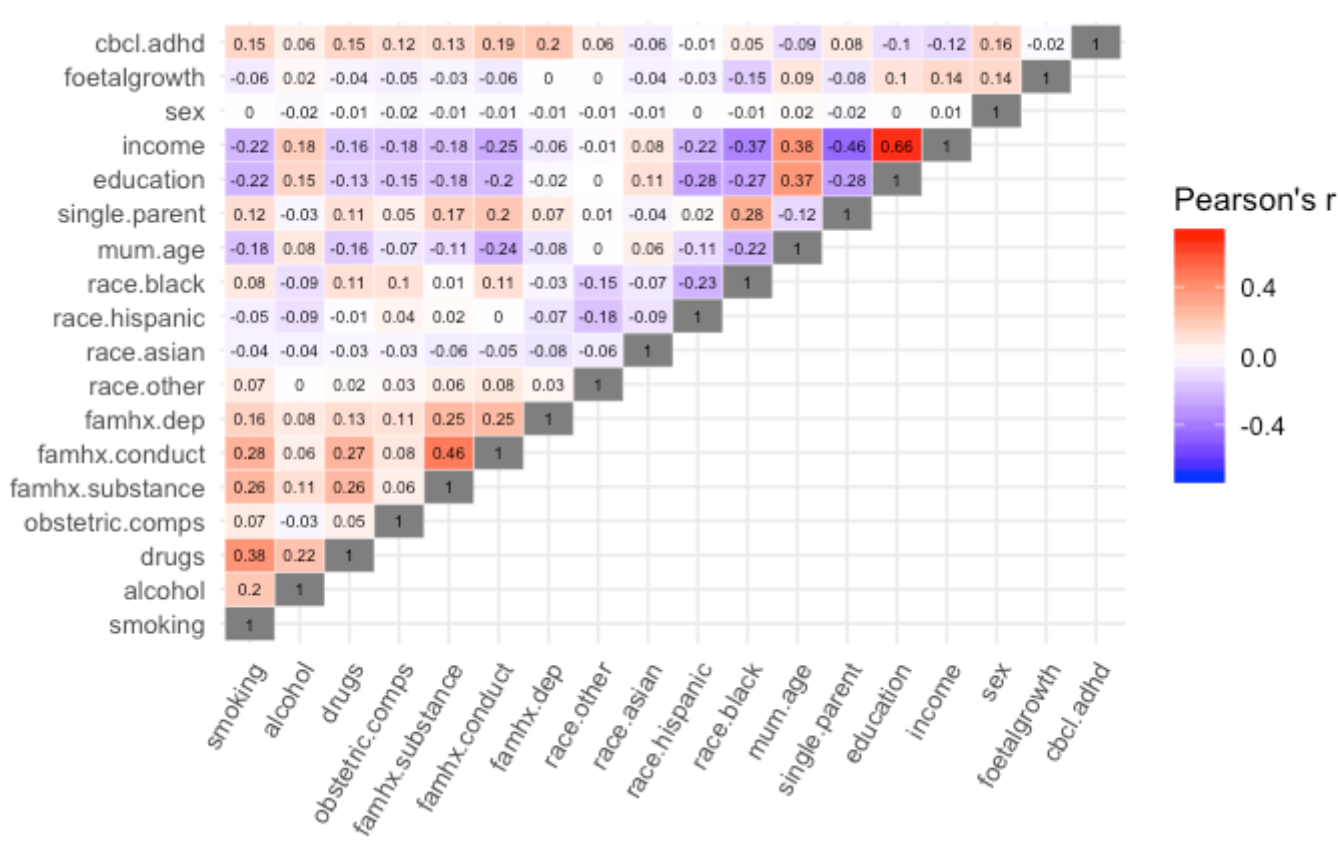 Table S2. Change in the fetal growth effect on ADHD symptoms due to sequential control for other factors (M1-4) when outcome is represented as linear (top) Vs as ordinal groups (bottom).Figure S4. Breakdown of association between fetal growth and odds of higher group membership (low, moderate, high and very high symptoms). Grey portion shows unexplained fetal growth effect.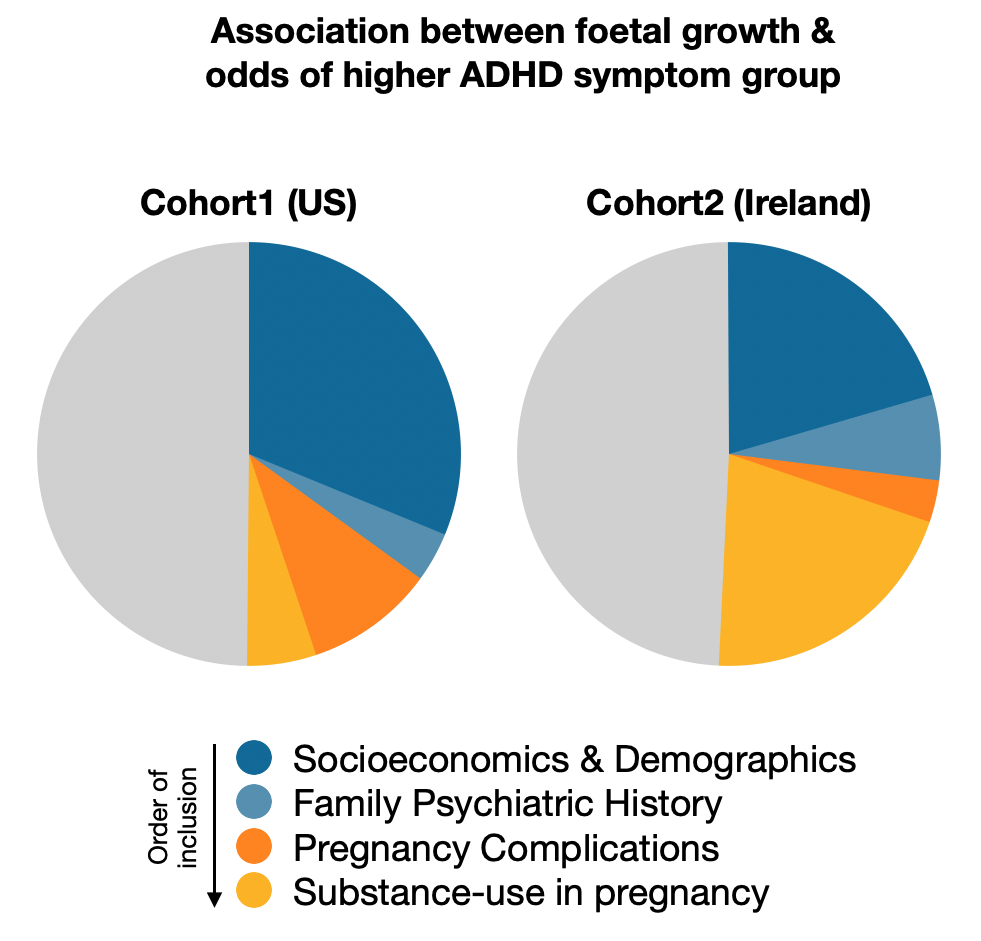 Table S3. Results of linear modelling in ABCD (US)Table S4. Results of ordinal logistic modelling in ABCD (US)Table S5. Results of linear modelling in GUI (Ireland)Table S6. Results of ordinal logistic modelling in GUI (Ireland)Further details on familial factorsHousehold Income	ABCD, the primary respondent was asked: “What is your total combined family income for the past 12 months? This should include income (before taxes and deductions) from all sources, wages, rent from properties, social security, disability and/or veteran's benefits, unemployment benefits, workman's compensation, help from relative (include child payments and alimony), and so on.”. Ten income brackets were provided as outcomes: <$5,000; $5,000-11,999; $12,000-15,999; $16,000-24,999; $25,000-34,999; $35,000-49,999; $50,000-74,999; $75,000-99,999; $100,000-199,999; $200,000+. Household income in ABCD therefore refers to the household income bracket reflecting income from all sources (and before deductions).	In GUI, the primary respondant was asked “If you added up all the income sources from ALL household members what would be the total household net income, i.e. after deductions for tax and PRSI [social insurance] only? Include income from all sources and from all household members”. This figure was subsequently equivalized i.e. divided by the number of people living in the household and made into deciles. An equivalence scale was used to assign a “weight” to each household member (weight of 1 to the first adult in the household, 0.66 to each subsequent adult aged 14+ and 0.33 to each child <14 years). Household income in GUI therefore refers to the household equivalised income from all sources (and after deductions) in deciles.Household income was treated as a continuous fixed effect in the analysis. Parental EducationThe dominance criterion was applied to education status of both parents, such that the highest education level achieved (of either parent) becomes the education status of the household. If there was missing data on the highest education level attained for one parent, the household education status became the education level of the other parent. This variable was treated as a continuous fixed effect in the analysis, in line with the assumption that parental educational level would be linearly related to the quality of the child’s mental health.The 21 levels of education originally in ABCD (US) were simplified into 5 levels: (1) Incomplete Schooling (grades 1-12 without graduation); (2) High School Degree/GED (includes partial college); (3) Associate Degree (occupational/academic); (4) Bachelor or Professional Degree; (5) Postgraduate Degree (e.g. Masters, Doctorate).The 13 levels of education originally recorded in GUI (Ireland) were simplified into 5 levels: (1) Incomplete Schooling (no formal education/primary only/lower secondary e.g. Junior Certificate); (2) Secondary School Degree (e.g.upper secondary graduation e.g. Leaving Certificate/technical or vocational qualification/both); (3) Non-degree Qualification (4) Primary/Professional Degree (or both); (5) Postgraduate Cert, Diploma or Degree.Single-parenthood	In ABCD, single-parenthood was established by the question “do you have a partner?” to the primary respondent (most often the mother) and partner was defined as anyone who helps in raising the child or has helped for more than 2 years. This person had to be involved 40% or more of the child’s daily activities and could be a spouse, boyfriend/girlfriend, relative or friend of the parent.In GUI, single-parenthood was established by the question “Do you have a resident spouse / partner” to the primary caregiver (most often the mother). This variable was cross-validated with another variable created by the data processors indicating whether the household was a one-parent or two-parent household (hhtype4).Family Psychiatric HistoryIn ABCD, primary respondent was asked whether either biological parent had ever experienced (1) depression “suffered from depression, that is, have they felt so low for a period of at least two weeks that they hardly ate or slept or couldn't work or do whatever they usually do?” or (2) problems with nerves “had any other problems with their nerves, or had a nervous breakdown?”. “Parental depression/anxiety” was endorsed if either parent reported either condition. Similarly, “parental conduct issues” was endorsed if either parent was reported to match the following description “the kind of person who never holds a job for long, or gets into fights, or gets into trouble with the police from time to time, or had any trouble with the law as a child or an adult?”. In GUI, both parents were asked whether they had been treated by a medical professional for clinical depression, anxiety or “nerves”. They were asked a maximum of 4 times across the various waves of data collection (at child age: 9 months, 3, 5 and 9 years). If either parent said yes at any of these waves, the “parental depression/anxiety” variable was endorsed for this household. The same aggregation of data across these waves was performed for a more accurate reading of lifetime parental conduct issues “trouble with the [police] other than for traffic offences”. Data on substance-use issues in the family was available at two waves (child ages 5 and 9). Endorsement of this item at either timepoint resulted in an endorsement of this variable.Table S7. Cohort-specific definitions for each aspect of family psychiatric history (parent-reported)Maternal smoking in pregnancyTable S8. Timing and frequency of maternal smoking during pregnancy for both cohortsFigure S5. Distributions of fetal growth in the ABCD and GUI samples. Fetal growth is measured in kilograms (KGs) from the average birth weight for one’s gestational age. Also indicated are SGA and LGA groups defined as 2 standard deviations below and above the mean birth weight for one’s gestational age respectively. 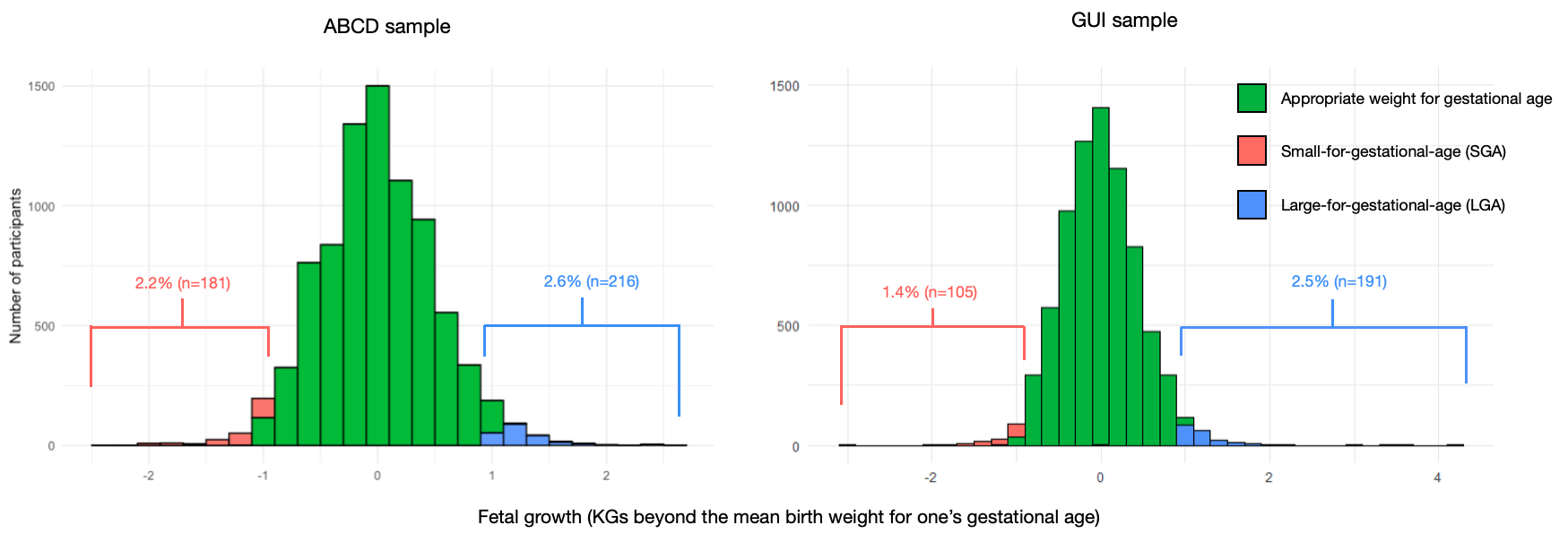 Figure S6. Fetal growth in ABCD and GUI samples compared to World Health Organisation (WHO) norms. WHO fetal growth curve refers to the median of 10 high-middle income countries (singleton pregnancies only), extracted from data in Kiserud et al. (2017)*.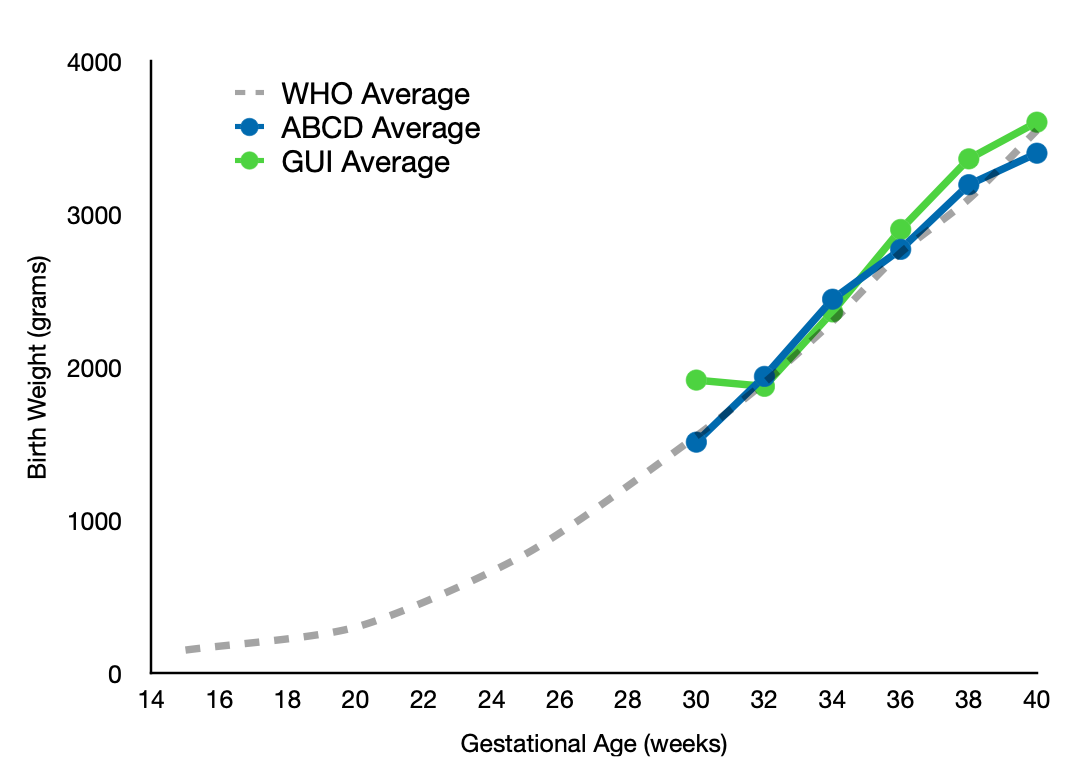 *Kiserud, T., Piaggio, G., Carroli, G., Widmer, M., Carvalho, J., Neerup Jensen, L., Giordano, D., Cecatti, J. G., Abdel Aleem, H., & Talegawkar, S. A. (2017). The World Health Organization fetal growth charts: a multinational longitudinal study of ultrasound biometric measurements and estimated fetal weight. PLoS medicine, 14(1), e1002220. ABCD (CBCL) “…describes your child now or within the past 6 months…”GUI (SDQ) “…on the basis of the child’s behavior over the last 6 months or this school year”1. Acts too young for his/her age1. Restless, overactive, cannot stay still for long2. Fails to finish things he/she started2. Constantly fidgeting or squirming3. Can’t concentrate, can’t pay attention for long3. Easily distracted, concentration wanders4. Can't sit still, restless or hyperactive4. Thinks things out before acting (R)5. Confused or seems to be in a fog5. Sees tasks through to the end, good attention span (R)6. Daydreams or gets lost in his/her thoughts7. Impulsive or acts without thinking 8. Poor school work9. Inattentive or easily distracted10. Stares blanklyR = Reverse codedR = Reverse codedM0*M1M2M3M4Total % change+ SES & demographics+ Family psychiatric history+ Pregnancy complications+ Maternal substance-useTotal % changeLinear Outcome (ADHD scale; log transformed)Linear Outcome (ADHD scale; log transformed)Linear Outcome (ADHD scale; log transformed)Linear Outcome (ADHD scale; log transformed)Linear Outcome (ADHD scale; log transformed)Linear Outcome (ADHD scale; log transformed)Linear Outcome (ADHD scale; log transformed)Linear Outcome (ADHD scale; log transformed)ABCD (US)Fetal growth effect (B, p)0.0630.0470.0440.0390.036ABCD (US)Fetal growth effect (B, p)<.001.02.03.05.08ABCD (US)B change— 0.0160.0030.0050.003ABCD (US)% of baseline—25.4%4.8%7.9%4.8%43%GUI (Ireland)Fetal growth effect (B, p)0.0750.0590.0550.0530.036GUI (Ireland)Fetal growth effect (B, p)<.001.001.002.003.05GUI (Ireland)B change—0.0160.0040.0020.017GUI (Ireland)% of baseline—21.3%5.3%2.7%22.7%52%Cohort Average% of baseline23.4%5.0%5.3%13.7%47%Ordinal group outcome (low, moderate, high or very high symptoms)Ordinal group outcome (low, moderate, high or very high symptoms)Ordinal group outcome (low, moderate, high or very high symptoms)Ordinal group outcome (low, moderate, high or very high symptoms)Ordinal group outcome (low, moderate, high or very high symptoms)Ordinal group outcome (low, moderate, high or very high symptoms)Ordinal group outcome (low, moderate, high or very high symptoms)Ordinal group outcome (low, moderate, high or very high symptoms)ABCD (US)Fetal growth effect (B, p)0.1310.0900.0850.0720.065ABCD (US)Fetal growth effect (B, p).002.04.06.11.16ABCD (US)B change— 0.0410.0050.0130.007ABCD (US)% of baseline—31.3%3.8%9.9%5.3%50%GUI (Ireland)Fetal growth effect (B, p)0.1850.1470.1350.1290.091GUI (Ireland)Fetal growth effect (B, p)<.001.005.01.01.12GUI (Ireland)B change—0.0380.0120.0060.038GUI (Ireland)% of baseline—20.5%6.5%3.2%20.5%51%Cohort Average% of baseline25.9%5.2%6.6%12.9%51%*Baseline model M0: fetal growth + sexSES: socioeconomic status*Baseline model M0: fetal growth + sexSES: socioeconomic status*Baseline model M0: fetal growth + sexSES: socioeconomic status*Baseline model M0: fetal growth + sexSES: socioeconomic status*Baseline model M0: fetal growth + sexSES: socioeconomic status*Baseline model M0: fetal growth + sexSES: socioeconomic status*Baseline model M0: fetal growth + sexSES: socioeconomic statusDependent variable: Log-transformed ADHD symptoms (CBCL)Dependent variable: Log-transformed ADHD symptoms (CBCL)Dependent variable: Log-transformed ADHD symptoms (CBCL)Dependent variable: Log-transformed ADHD symptoms (CBCL)Dependent variable: Log-transformed ADHD symptoms (CBCL)baseline+SES/Demo+famhx+complications+substancesRestricted Fetal Growth0.063 (0.019)0.047 (0.020)0.044 (0.020)0.039 (0.020)0.036 (0.020)Restricted Fetal Growtht = 3.409t = 2.376t = 2.219t = 1.952t = 1.775Restricted Fetal Growthp = 0.0007p = 0.018p = 0.027p = 0.051p = 0.076Male sex0.297 (0.019)0.295 (0.020)0.297 (0.020)0.300 (0.020)0.302 (0.020)t = 15.702t = 14.946t = 15.201t = 15.347t = 15.194p = 0.000p = 0.000p = 0.000p = 0.000p = 0.000Asian-0.263 (0.068)-0.174 (0.068)-0.174 (0.068)-0.154 (0.068)t = -3.896t = -2.556t = -2.561t = -2.263p = 0.0001p = 0.011p = 0.011p = 0.024Black-0.016 (0.034)0.025 (0.035)0.010 (0.035)0.008 (0.036)t = -0.468t = 0.712t = 0.280t = 0.217p = 0.640p = 0.477p = 0.780p = 0.829Hispanic-0.057 (0.027)-0.008 (0.027)-0.013 (0.027)0.003 (0.028)t = -2.099t = -0.299t = -0.482t = 0.097p = 0.036p = 0.765p = 0.630p = 0.924Other race/ethnicity0.113 (0.033)0.107 (0.033)0.097 (0.033)0.106 (0.034)Other race/ethnicityt = 3.397t = 3.199t = 2.927t = 3.096Other race/ethnicityp = 0.001p = 0.002p = 0.004p = 0.002Income-0.024 (0.006)-0.018 (0.006)-0.015 (0.006)-0.017 (0.006)t = -4.026t = -2.918t = -2.497t = -2.765p = 0.0001p = 0.004p = 0.013p = 0.006Education-0.014 (0.011)-0.010 (0.011)-0.006 (0.011)-0.005 (0.011)t = -1.285t = -0.980t = -0.601t = -0.487p = 0.199p = 0.327p = 0.549p = 0.627Single-parent0.060 (0.028)0.006 (0.029)0.010 (0.029)0.001 (0.029)t = 2.111t = 0.211t = 0.353t = 0.046p = 0.035p = 0.833p = 0.724p = 0.964Maternal age-0.007(0.002)-0.004 (0.002)-0.004(0.002)-0.003 (0.002)t = -4.018t = -2.119t = -2.171t = -1.596p = 0.0001p = 0.035p = 0.030p = 0.111Parental depression/anxiety0.264 (0.021)0.248 (0.021)0.237 (0.022)Parental depression/anxietyt = 12.354t = 11.614t = 10.844Parental depression/anxietyp = 0.000p = 0.000p = 0.000Parental conduct problems0.206 (0.034)0.197 (0.034)0.159 (0.035)Parental conduct problemst = 6.032t = 5.755t = 4.512Parental conduct problemsp = 0.000p = 0.000p = 0.00001Familial substance-use0.037 (0.028)0.036 (0.028)-0.001 (0.029)Familial substance-uset = 1.327t = 1.268t = -0.044Familial substance-usep = 0.185p = 0.205p = 0.966Total pregnancy Complications0.086 (0.012)0.086 (0.012)Total pregnancy Complicationst = 7.106t = 7.014Total pregnancy Complicationsp = 0.000p = 0.000Smoking in pregnancy0.061 (0.033)Smoking in pregnancyt = 1.836Smoking in pregnancyp = 0.067Alcohol in pregnancy0.098 (0.023)Alcohol in pregnancyt = 4.239Alcohol in pregnancyp = 0.00003Drugs in pregnancy0.197 (0.042)Drugs in pregnancyt = 4.704Drugs in pregnancyp = 0.00001Observations83587486731072936974R20.0290.0480.0820.0870.096Adjusted R20.0290.0470.0800.0860.094Dependent variable: ADHD symptom group (low, moderate, high, very high)Dependent variable: ADHD symptom group (low, moderate, high, very high)Dependent variable: ADHD symptom group (low, moderate, high, very high)Dependent variable: ADHD symptom group (low, moderate, high, very high)Dependent variable: ADHD symptom group (low, moderate, high, very high)baseline+SES+Demo+famhx+complications+substancesRestricted Fetal Growth0.131(0.040)0.090(0.044)0.085(0.045)0.072(0.045)0.065(0.046)Restricted Fetal Growtht = 3.228t = 2.037t = 1.895t = 1.593t = 1.392Restricted Fetal Growthp = 0.002p = 0.042p = 0.059p = 0.112p = 0.164Male sex0.621(0.042)0.629(0.044)0.648(0.045)0.655(0.045)0.668(0.047)t = 14.854t = 14.162t = 14.315t = 14.421t = 14.344p = 0.000p = 0.000p = 0.000p = 0.000p = 0.000Asian-0.499(0.157)-0.290(0.163)-0.297(0.163)-0.259(0.164)t = -3.176t = -1.781t = -1.825t = -1.580p = 0.002p = 0.075p = 0.068p = 0.115Black-0.023(0.077)0.069(0.080)0.038(0.080)0.041(0.082)t = -0.293t = 0.870t = 0.477t = 0.501p = 0.770p = 0.385p = 0.634p = 0.617Hispanic-0.129(0.061)-0.007(0.063)-0.021(0.063)0.016(0.065)t = -2.097t = -0.104t = -0.333t = 0.241p = 0.037p = 0.918p = 0.739p = 0.810Other race/ethnicity0.275(0.074)0.267(0.075)0.250(0.076)0.266(0.079)t = 3.733t = 3.541t = 3.295t = 3.381p = 0.0002p = 0.0004p = 0.001p = 0.001Income-0.058(0.013)-0.041(0.014)-0.037(0.014)-0.040(0.014)t = -4.335t = -3.035t = -2.680t = -2.849p = 0.00002p = 0.003p = 0.008p = 0.005Education-0.030(0.024)-0.025(0.024)-0.015(0.025)-0.010(0.025)t = -1.239t = -1.023t = -0.631t = -0.396p = 0.216p = 0.307p = 0.529p = 0.693Single-parent0.082(0.063)-0.029(0.065)-0.027(0.065)-0.049(0.067)t = 1.310t = -0.454t = -0.421t = -0.731p = 0.191p = 0.650p = 0.674p = 0.465Maternal age-0.015(0.004)-0.009(0.004)-0.009(0.004)-0.006(0.004)t = -3.916t = -2.161t = -2.201t = -1.475p = 0.0001p = 0.031p = 0.028p = 0.141Parental depression/anxiety0.595(0.049)0.566 (0.049)0.536 (0.050)Parental depression/anxietyt = 12.263t = 11.583t = 10.674Parental depression/anxietyp = 0.000p = 0.000p = 0.000Parental conduct problems0.470 (0.076)0.455(0.077)0.375(0.080)Parental conduct problemst = 6.145t = 5.916t = 4.681Parental conduct problemsp = 0.000p = 0.000p = 0.00001Familial substance-use0.063(0.064)0.057(0.064)-0.027(0.067)t = 0.992t = 0.893t = -0.411p = 0.322p = 0.373p = 0.681Total pregnancy Complications0.188(0.028)0.190(0.028)Total pregnancy Complicationst = 6.808t = 6.710Total pregnancy Complicationsp = 0.000p = 0.000Smoking in pregnancy0.179(0.075)Smoking in pregnancyt = 2.382Smoking in pregnancyp = 0.018Alcohol in pregnancy0.194(0.054)Alcohol in pregnancyt = 3.614Alcohol in pregnancyp = 0.0004Drugs in pregnancy0.446(0.095)Drugs in pregnancyt = 4.690Drugs in pregnancyp = 0.00001Observations83587486731072936974Dependent variable: Log-transformed ADHD symptoms (SDQ)Dependent variable: Log-transformed ADHD symptoms (SDQ)Dependent variable: Log-transformed ADHD symptoms (SDQ)Dependent variable: Log-transformed ADHD symptoms (SDQ)Dependent variable: Log-transformed ADHD symptoms (SDQ)baseline+SES/Demo+famhx+complications+substancesRestricted Fetal Growth0.075 (0.017)0.059 (0.018)0.055 (0.018)0.053 (0.018)0.036 (0.018)Restricted Fetal Growtht = 4.387t = 3.337t = 3.109t = 2.997t = 1.982Restricted Fetal Growthp < 0.001p = 0.001p = 0.002p = 0.003p = 0.048Male sex0.273 (0.016)0.270 (0.017)0.266 (0.017)0.267 (0.017)0.262 (0.017)t = 16.966t = 16.210t = 16.974t = 16.129t = 15.684p < 0.001p < 0.001p < 0.001p < 0.001p < 0.001Asian-0.060 (0.058)-0.034 (0.058)-0.032 (0.058)-0.035 (0.060)t = -1.033t = -0.579t = -0.548t = -0.572p = 0.302p = 0.563p = 0.584p = 0.568Black-0.119 (0.059)-0.082 (0.058)-0.081 (0.058)-0.072 (0.060)t = -2.034t = -1.400t = -1.396t = -1.205p = 0.043p = 0.162p = 0.163p = 0.229Non-Irish White0.039 (0.028)0.051 (0.027)0.056 (0.028)0.061 (0.028)t = 1.421t = 1.847t = 2.029t = 2.176p = 0.156p = 0.065p = 0.043p = 0.03Income-0.009 (0.003)-0.007 (0.003)-0.007 (0.003)-0.007 (0.004)t = -2.644t = -1.994t = -1.949t = -1.990p = 0.009p = 0.047p = 0.052p = 0.047Education-0.040 (0.008)-0.037 (0.008)-0.036 (0.008)-0.033 (0.008)t = -4.992t = -4.670t = -4.506t = -3.998p < 0.001p < 0.001p < 0.001p < 0.001Single-parent-0.113 (0.027)-0.092 (0.027)-0.091 (0.027)-0.073 (0.028)t = -4.208t = -3.375t = -3.363t = -2.650p < 0.001p = 0.001p = 0.001p = 0.009Maternal age-0.014 (0.002)-0.013 (0.002)-0.013 (0.002)-0.013 (0.002)t = -8.221t = -8.071t = -7.896t = -7.536p < 0.001p < 0.001p < 0.001p < 0.001Parental depression/anxiety0.143 (0.018)0.138 (0.018)0.132 (0.018)Parental depression/anxietyt = 8.166t = 7.873t = 7.446Parental depression/anxietyp < 0.001p < 0.001p < 0.001Parental conduct problems0.035 (0.023)0.034 (0.023)0.029 (0.023)Parental conduct problemst = 1.504t = 1.478t = 1.237Parental conduct problemsp = 0.133p = 0.140p = 0.217Familial substance-use0.174 (0.061)0.162 (0.06)0.132 (0.063)Familial substance-uset = 2.856t = 2.644t = 2.110Familial substance-usep = 0.005p = 0.009p = 0.035Total pregnancy Complications0.029 (0.009)0.033 (0.010)Total pregnancy Complicationst = 3.044t = 3.437Total pregnancy Complicationsp = 0.003p = 0.001Smoking in pregnancy0.099 (0.025)Smoking in pregnancyt = 3.988Smoking in pregnancyp < 0.001Alcohol in pregnancy0.045 (0.020)Alcohol in pregnancyt = 2.194Alcohol in pregnancyp = 0.029Drugs in pregnancy0.071 (0.084)Drugs in pregnancyt = 0.840Drugs in pregnancyp = 0.402Observations76276920691869166731R20.0370.0670.0780.0790.083Adjusted R20.0370.0660.0770.0780.081Dependent variable: ADHD symptom group (low, moderate, high, very high)Dependent variable: ADHD symptom group (low, moderate, high, very high)Dependent variable: ADHD symptom group (low, moderate, high, very high)Dependent variable: ADHD symptom group (low, moderate, high, very high)Dependent variable: ADHD symptom group (low, moderate, high, very high)baseline+SES+Demo+famhx+complications+substancesRestricted Fetal Growth0.185 (0.046)0.147 (0.049)0.135 (0.050)0.129 (0.050)0.091 (0.051)Restricted Fetal Growtht = 4.010t = 2.978t = 2.729t = 2.609t = 1.789Restricted Fetal Growthp < 0.001p = 0.003p = 0.007p = 0.01p = 0.074Male sex0.740 (0.044)0.753 (0.047)0.755 (0.047)0.758 (0.047)0.749 (0.047)t = 16.828t = 16.195t = 16.176t = 16.240t = 15.798p < 0.001p < 0.001p < 0.001p < 0.001p < 0.001Asian-0.307 (0.161)-0.232 (0.163)-0.227 (0.163)-0.190 (0.170)t = -1.909t = -1.424t = -1.397t = -1.114p = 0.057p = 0.155p = 0.163p = 0.266Black-0.186 (0.159)-0.185 (0.159)-0.082 (0.159)-0.069 (0.164)t = -1.169t = -0.535t = -0.515t = -0.422p = 0.243p = 0.593p = 0.607p = 0.674Non-Irish White0.072 (0.075)0.106 (0.075)0.120 (0.076)0.125 (0.078)t = 0.956t = 1.401t = 1.591t = 1.609p = 0.339p = 0.162p = 0.112p = 0.108Income-0.02 (0.010)-0.014 (0.010)-0.014 (0.010)-0.014 (0.010)t = -2.117t = -1.476t = -1.440t = -1.452p = 0.035p = 0.141p = 0.150p = 0.147Education-0.108 (0.022)-0.101 (0.022)-0.097 (0.022)-0.092 (0.023)t = -4.855t = -4.534t = -4.348t = -4.013p < 0.001p < 0.001p < 0.001p < 0.001Single-parent-0.317 (0.073)-0.254 (0.075)-0.251 (0.074)-0.208 (0.076)t = -4.320t = -3.413t = -3.380t = -2.745p < 0.001p = 0.001p = 0.001p = 0.007Maternal age-0.033 (0.005)-0.032 (0.005)-0.032 (0.005)-0.032 (0.005)t = -7.191t = -7.064t = -6.914t = -6.639p < 0.001p < 0.001p < 0.001p < 0.001Parental depression/anxiety0.380 (0.049)0.367 (0.049)0.362 (0.050)Parental depression/anxietyt = 7.825t = 7.537t = 7.305Parental depression/anxietyp < 0.001p < 0.001p < 0.001Parental conduct problems0.087 (0.063)0.087 (0.063)0.077 (0.065)Parental conduct problemst = 1.374t = 1.370t = 1.198Parental conduct problemsp = 0.170p = 0.171p = 0.231Familial substance-use0.556 (0.167)0.533 (0.169)0.456 (0.175)t = 3.325t = 3.163t = 2.607p = 0.001p = 0.002p = 0.010Total pregnancy Complications0.079 (0.026)0.088 (0.027)Total pregnancy Complicationst = 2.990t = 3.277Total pregnancy Complicationsp = 0.003p = 0.002Smoking in pregnancy0.233 (0.069)Smoking in pregnancyt = 3.398Smoking in pregnancyp = 0.001Alcohol in pregnancy0.104 (0.057)Alcohol in pregnancyt = 1.817Alcohol in pregnancyp = 0.07Drugs in pregnancy0.114 (0.221)Drugs in pregnancyt = 0.518Drugs in pregnancyp = 0.605Observations76276920691869166731ABCD Definition% Yes (n)GUI Definition% Yes (n)Parental depression/anxietyAt least one parent has suffered from depression, had problems with nerves or had a nervous breakdown (lifetime)34% (3295)At least one parent has been treated for clinical depression, anxiety, nerves of phobias (lifetime)34% (2694)Parental conduct issuesAt least one parent is the type of person who doesn’t hold a job for long, gets into fights, has had trouble with the police or with the law (lifetime)14% (1314)At least one parent has been in trouble with the Gardaí (Irish police) or police in another country, other than for traffic offences (lifetime)15% (1192)Familial substance-use issuesAt least one member of the immediate family (biological parents or full-siblings) has a history of drug/alcohol-related problems (lifetime)20% (1966)Study child has experienced alcoholism or drug-use within the immediate family (child’s lifetime)2% (161)ABCDABCDABCDABCDBefore knowing of pregnancyAfter knowing of pregnancy% smoked (n)12.3% (1087)4.3% (383)Cigarettes per dayMin-Max0-501-30Mean8.247.53Standard Deviation6.275.70GUIGUIGUIGUITrimester 1Trimester 2Trimester 3% smoked (n)13.5% (1045)12.3% (951)12.1% (938)Cigarettes per dayMin-Max1-561-451-60Mean9.099.118.99Standard Deviation6.516.446.64